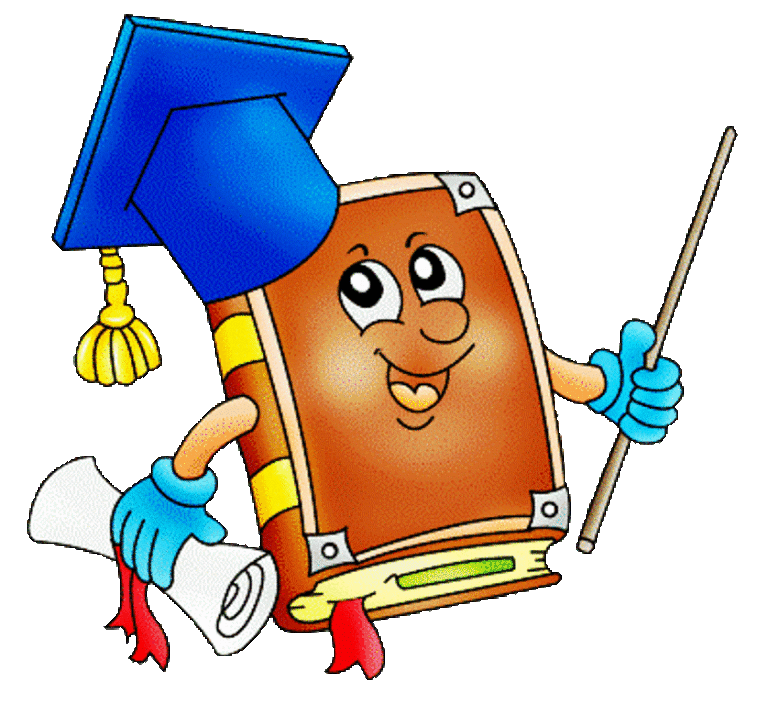 Алгоритм действий учащегосяв режимедистанционного обучения1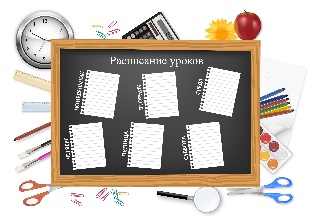 Ознакомиться с расписанием занятий(в группе класса)2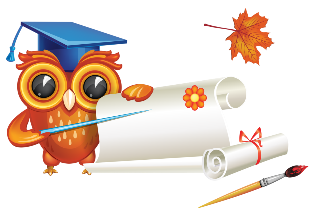 Изучить учебный план на неделю(в группе класса)3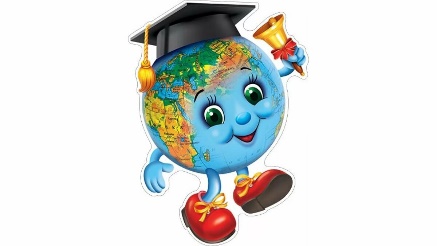 За 5 минут до начала урока необходимо «обозначить» своё присутствие(комментарии в группе класса/ конференция ZOOM)ПОЛУЧИТЬ ИНСТРУКЦИЮ ОТ УЧИТЕЛЯ4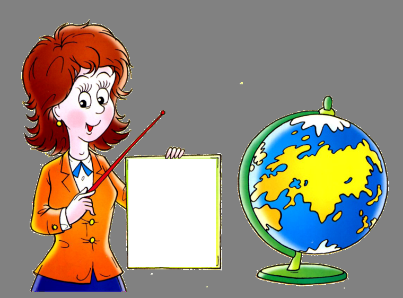 НА УРОКЕ:- Работа онлайн-Работа на образовательной платформе-Выполнение письменных заданий и инструкций учителя- Получение домашнего задания5ФОРСМАЖОРЕсли возникли проблемы с интернетом («завис» сайт, перегружена образовательная платформа)- заходи в группу класса- получи задания и рекомендации6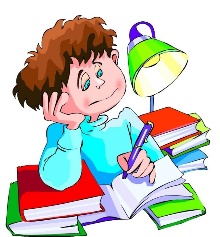 В указанные сроки сдай работы на проверку